Mon nom:  _________________________________________________Task :   Locate une school from a French-speaking country in order to create a 3D diorama or 3D computer image.My salle de classe is from the French-speaking country known as	 _________________________________________________.Nom: ___________  Mon projet is due _________Task: to create a 3D multi-cultural model illustrating typical classroom items1.  Requirements:size - no smaller than a shoebox…no larger than what a sixth grader can carry to schoolsafe materials – suggested, but not limited to, …cardboard, paper, cloth, wood, clay, scrapbooking, arts/craft items, and various media.labelsDid you label each item in FRENCH?Did you include each item’s article?  Example:  une porteAre the labels typed or neatly and clearly written with black marker?Adding an arrow from the label to the classroom item can help.title 		Une salle de classe de country’s nameno English anywhere on or in the project; even “by Robert” should be par Robert2.  Advice:1.  Be sure to use more than one photo to confirm a typical classroom.2.  Plan ahead; don’t wait till the last minute.3.  Make a checklist of classroom items to include.4.  Show as much effort as you can.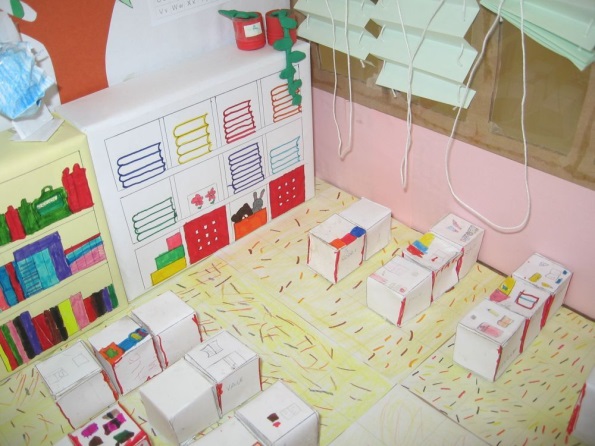 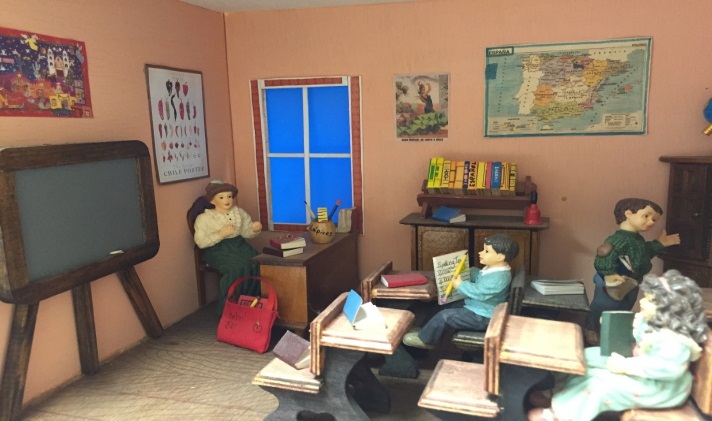 3. Rubric:Notez bien: -5 points per day lateName ________________    _____/50 pointsComments:les objets de la classeBased on my picture, OUI, je can see this or NON, je can’t see thisdans la salle de classe. Looking at another school from this country is a bonne idée (good idea) !Check √ cultural artifacts or evidence of climate.bureauCultural Evidence___ flag___ map___ posters___ books___ type of board___ language___ music___ instruments___ decor___ other…Climate Evidence___ clothing___ hats___ hairstyle___ plants___ wall holes___ tent netting___ other…cahierCultural Evidence___ flag___ map___ posters___ books___ type of board___ language___ music___ instruments___ decor___ other…Climate Evidence___ clothing___ hats___ hairstyle___ plants___ wall holes___ tent netting___ other…carteCultural Evidence___ flag___ map___ posters___ books___ type of board___ language___ music___ instruments___ decor___ other…Climate Evidence___ clothing___ hats___ hairstyle___ plants___ wall holes___ tent netting___ other…CD/DVDCultural Evidence___ flag___ map___ posters___ books___ type of board___ language___ music___ instruments___ decor___ other…Climate Evidence___ clothing___ hats___ hairstyle___ plants___ wall holes___ tent netting___ other…chaiseCultural Evidence___ flag___ map___ posters___ books___ type of board___ language___ music___ instruments___ decor___ other…Climate Evidence___ clothing___ hats___ hairstyle___ plants___ wall holes___ tent netting___ other…crayonCultural Evidence___ flag___ map___ posters___ books___ type of board___ language___ music___ instruments___ decor___ other…Climate Evidence___ clothing___ hats___ hairstyle___ plants___ wall holes___ tent netting___ other…drapeauCultural Evidence___ flag___ map___ posters___ books___ type of board___ language___ music___ instruments___ decor___ other…Climate Evidence___ clothing___ hats___ hairstyle___ plants___ wall holes___ tent netting___ other…élève (student)Cultural Evidence___ flag___ map___ posters___ books___ type of board___ language___ music___ instruments___ decor___ other…Climate Evidence___ clothing___ hats___ hairstyle___ plants___ wall holes___ tent netting___ other…fenêtreCultural Evidence___ flag___ map___ posters___ books___ type of board___ language___ music___ instruments___ decor___ other…Climate Evidence___ clothing___ hats___ hairstyle___ plants___ wall holes___ tent netting___ other…feuilles de papierCultural Evidence___ flag___ map___ posters___ books___ type of board___ language___ music___ instruments___ decor___ other…Climate Evidence___ clothing___ hats___ hairstyle___ plants___ wall holes___ tent netting___ other…lecteur de CD/DVDCultural Evidence___ flag___ map___ posters___ books___ type of board___ language___ music___ instruments___ decor___ other…Climate Evidence___ clothing___ hats___ hairstyle___ plants___ wall holes___ tent netting___ other…livreCultural Evidence___ flag___ map___ posters___ books___ type of board___ language___ music___ instruments___ decor___ other…Climate Evidence___ clothing___ hats___ hairstyle___ plants___ wall holes___ tent netting___ other…mobileCultural Evidence___ flag___ map___ posters___ books___ type of board___ language___ music___ instruments___ decor___ other…Climate Evidence___ clothing___ hats___ hairstyle___ plants___ wall holes___ tent netting___ other…ordinateurCultural Evidence___ flag___ map___ posters___ books___ type of board___ language___ music___ instruments___ decor___ other…Climate Evidence___ clothing___ hats___ hairstyle___ plants___ wall holes___ tent netting___ other…portableCultural Evidence___ flag___ map___ posters___ books___ type of board___ language___ music___ instruments___ decor___ other…Climate Evidence___ clothing___ hats___ hairstyle___ plants___ wall holes___ tent netting___ other…porteouiCultural Evidence___ flag___ map___ posters___ books___ type of board___ language___ music___ instruments___ decor___ other…Climate Evidence___ clothing___ hats___ hairstyle___ plants___ wall holes___ tent netting___ other…posterCultural Evidence___ flag___ map___ posters___ books___ type of board___ language___ music___ instruments___ decor___ other…Climate Evidence___ clothing___ hats___ hairstyle___ plants___ wall holes___ tent netting___ other…profCultural Evidence___ flag___ map___ posters___ books___ type of board___ language___ music___ instruments___ decor___ other…Climate Evidence___ clothing___ hats___ hairstyle___ plants___ wall holes___ tent netting___ other…pupitreCultural Evidence___ flag___ map___ posters___ books___ type of board___ language___ music___ instruments___ decor___ other…Climate Evidence___ clothing___ hats___ hairstyle___ plants___ wall holes___ tent netting___ other…règleCultural Evidence___ flag___ map___ posters___ books___ type of board___ language___ music___ instruments___ decor___ other…Climate Evidence___ clothing___ hats___ hairstyle___ plants___ wall holes___ tent netting___ other…sac à dosCultural Evidence___ flag___ map___ posters___ books___ type of board___ language___ music___ instruments___ decor___ other…Climate Evidence___ clothing___ hats___ hairstyle___ plants___ wall holes___ tent netting___ other…styloCultural Evidence___ flag___ map___ posters___ books___ type of board___ language___ music___ instruments___ decor___ other…Climate Evidence___ clothing___ hats___ hairstyle___ plants___ wall holes___ tent netting___ other…tableCultural Evidence___ flag___ map___ posters___ books___ type of board___ language___ music___ instruments___ decor___ other…Climate Evidence___ clothing___ hats___ hairstyle___ plants___ wall holes___ tent netting___ other…tableauCultural Evidence___ flag___ map___ posters___ books___ type of board___ language___ music___ instruments___ decor___ other…Climate Evidence___ clothing___ hats___ hairstyle___ plants___ wall holes___ tent netting___ other…télévisionCultural Evidence___ flag___ map___ posters___ books___ type of board___ language___ music___ instruments___ decor___ other…Climate Evidence___ clothing___ hats___ hairstyle___ plants___ wall holes___ tent netting___ other…CATEGORYFantastique!Bon travail!Good work!Pas mal.Not bad. VocabularyAll vocabulary words are used correctly.1-2 errors3-4 errors>4 errorsGrammar: un/une articlesIl n’y a pasd’ erreurs.1-2 erreurs3-4 erreurs>4 erreursSpellingIl n’y a pasd’ erreurs.1-2 erreurs3-4 erreurs>4 erreursRequired Elements:SizeSafeLabelsTitleNo EnglishAll required elements are met;I have included 3 or more cultural/climate items.One requirement not met; 2 cultural/climate items includedDoes not meet two of the requirements; has 1 cultural/climate itemMore than two of the required elements are missing;no cultural/climate items are presentLabels, Appearance, EffortThe project’s appearance shows incredible effort.The project’s appearance shows clear effort.The project’s appearance shows some effort.The project’s appearance shows minimal effort.